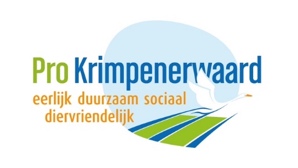 Een misleidende meerjarenbegroting en weinig visieHet nieuwe college is trots op de aangeboden meerjarenbegroting 2023-2026, zonder afrekenbare doelen.Een sluitende begroting en maar 4,5 miljoen te kort in 2026. Dat heet in het collegeprogramma “Vitaal vooruit”. Maar het positieve saldo in 2023 is geen € 800.000 maar € 10,--. De begroting is met incidentele middelen sluitend gemaakt. Bovendien zijn veel posten niet meegenomen, zoals: de stijgende rente, de hoge energiekosten (o.a. wijziging contract Gazprom met 1 miljoen aan extra kosten), hogere lonen (nu slechts 2% opgenomen en krapte op de arbeidsmarkt) en materiaalkosten, oplopende kosten voor het sociaal beleid (WMO-Jeugdzorg etc.), toename armoedebestrijding, de forse investeringen, opvang asielzoekers, indexering en actualisatie gemeenschappelijke regelingen en de onderhoudsplannen gebouwen Het college geeft toe dat er veel onduidelijk is over de dekking van de grote projecten voor meer dan € 100 miljoen en zal na de vaststelling van de begroting hierop terugkomen. Dit betekent dat de raad niet volledig door het college is geïnformeerd als de besluitvorming plaatsvindt. Dat kan natuurlijk niet! Bovendien wordt 4 miljoen van de Enecogelden niet ingezet voor duurzaamheid maar aangewend voor de Algeracorridor. Dat budget is daarvoor niet bedoeld, maar voor ondersteuning van de inwoners bij het nemen van energiebesparende maatregelen. Ook is in de begroting niet opgenomen dat de Tozo-gelden (Tijdelijke Overbruggingsregeling Zelfstandige Ondernemers) mogelijk later dan afgesproken door de ondernemers worden terugbetaald. Het gaat over ½ miljoen. Volgens het college stevent de gemeente in 2026 af op een “ravijnjaar”. Maar volgens Pro Krimpenerwaard is dat al in 2023 het geval. De begroting moet nu daarop worden aangepast. Dat ravijnjaar geldt ook voor het klimaatbeleid. Bijvoorbeeld als het gaat over hernieuwbare elektriciteit. In deze gemeente is dat 11,3% en het landelijk gemiddelde is dat 26,8%. Wij hebben herhaalde malen onderbouwd aangegeven dat er geen vaart zit in het omzetten van mooie plannen voor de energie transitie naar uitvoering.Het college geeft toe dat er nog sprake is van grote financiële uitdagingen en onzekerheden. Deze zijn niet volledig inzichtelijk gemaakt in de begroting. Het is jammer dat onze bezuinigingsvoorstellen weer niet zijn overgenomen. Deze zijn al in 2021 aan het college aangeboden. Wij verwijzen ook naar onze tegenbegrotingen in het verleden. Het maken van een tegenbegroting is zonde van de tijd, omdat het college, zoals gebruikelijk, inhoudelijk niet reageert. Wij blijven inzetten op vakwethouders en transparanter bestuur. Dat laatste zorgt ook voor minder zaken voor de rechter. Die besparing kan worden ingezet om principeverzoeken bouwplannen weer in behandeling te nemen. Het tekort aan personeel is te makkelijk om alles daaronder te schuiven.Pro Krimpenerwaard blijft vasthouden aan de kernwaarden: integer bestuur, minder besloten vergaderingen, meer tegenmacht door de gemeenteraad en voldoende spreektijd voor discussie; een fatsoenlijke communicatie waarbij de inwoner centraal staat en waarbij een tegengeluid wordt gewaardeerd in plaats van ----. Op gestelde vragen antwoorden helpt ook om binnen de spreektijd te blijven. Samenvattend: “Een nieuwe bestuurscultuur”. Pro Krimpenerwaard neemt het bouwen van betaalbare woningen voor alle kernen serieus en samen met de oppositiepartijen hebben wij een plan gepresenteerd dat hopelijk samen met de coalitie wordt uitgevoerd. Op 21 december 2021 heeft PK een motie ingediend waarin het college werd opgeroepen een overzicht te verstrekken van het aantal mogelijke bouwlocaties binnen de zogenaamde “rode contouren”; inzicht te geven in de verouderde bedrijventerreinen die voor woningbouw geschikt gemaakt kunnen worden en een raming van het aantal woningen dat daar gebouwd kan worden. De hele raad stemde tegen, gesteund door het college. Nu ligt er een min of meer gelijkluidend voorstel. Gelukkig is de raad, maar ook het college, tot inkeer gekomen. Maar we zijn wel 1½ jaar verder. Wij willen de dienstverlening bevorderen door het versneld uitvoeren van de servicepunten per kern. Ook willen wij het vertrouwen in het gemeentebestuur versterken door het invoeren van een lokale onafhankelijke ombudsfunctie. Dat zal ook het aantal rechtszaken doen afnemen. Met die besparing wordt deze ombudsfunctie bekostigd.In deze moeilijke tijd stellen wij voor de inwoners niet extra te belasten met een hoge OZB-verhoging naast de verhogingen voor reinigings- en rioolrechten. De inflatie bedraagt al bijna 20%. PK stelt voor om de lastenverhoging van 4,8% in de begroting voor een deel te schrappen en inwoners met een klein inkomen als eerste de energiebesparende maatregelen aan te bieden.PK kan instemmen met het voorstel van het college voor extra ondersteuning van inwoners met een inkomen van 130% van het sociaal minimum, extra bijdrage voor kinderen en de steun voor maatschappelijke organisaties. Wij roepen het college op hierop scherp te blijven sturen en zo nodig aanvullende maatregel te nemen. Denk hierbij ook aan een ruimhartig kwijtscheldingsbeleid en ondersteuning van de Voedselbank. Onze insteek is geen armoede in de gemeente, huiselijke warmte en welzijn voor de kinderen. PK maakt zich grote zorgen over de plannen van het college om te bezuinigingen op de zorgvraag voor Jeugdzorg en WMO. In deze begroting worden verkeerde keuzes gemaakt. Er wordt geïnvesteerd in steen, zoals een nieuw gemeentehuis, in een tijd van fors oplopende kosten, i.p.v. te kiezen voor het welzijn van de inwoners.PK is voor een hoger waterpeil waar dat kan. Voordeel van een natter buitengebied is dat stortbuien veel beter kunnen worden opgevangen. Dat voorkomt wateroverlast in voor- en najaar en helpttegen verdroging in de zomer. Het werkt ook goed tegen de bodemdaling omdat de veenlaag minder snel verdwijnt. Dat betekent naast de bescherming tegen water ook minder Co2 uitstoot. Goed voor de biodiversiteit i.p.v. de groene woestijn van nu, het behoud van onze weidevogels en goed voor de portemonnee. Inmiddels heeft de gemeente, samen met de provincie, waterschap, Rijk miljoenen uitgetrokken voor het verlagen van het waterpeil in het belang van de boeren. Dat is uiteindelijk niet in het belang van boeren. We moeten de boeren een realistische toekomst bieden waarin duidelijk is wat wel kan. Zet dit geld in voor de kringlooplandbouw en de natuur. Samen met de Waterschappen moet dit worden opgepakt.Dan de Stikstofuitstoot. Dat is slecht voor de natuur en gezondheid schrijft zelfs het college. Waarom heeft de meerderheid van de raad een brief aan het college/rijk geschreven dat de uitvoering wel een onsje minder mag? Onbegrijpelijk, en blijkbaar de ernst van het probleem niet begrepen. Het college gaat nu de uitstoot verminderen en de natuur versterken met de boeren maar zonder de natuurverenigingen. De motie van PK , overgenomen door het college, om ook serieus samen te werken met natuurorganisaties is niet terug te vinden in de toelichting op de begroting. Zonder de natuurverenigingen zal van de reductieplannen niets terecht komen. Dat de waterkwaliteit onder druk staat is bij PK bekend, maar het is niet uit te leggen dat PK geen toestemming krijgt hierover in de commissie te spreken. Intussen zijn er nog steeds boeren die mest lozen op het oppervlaktewater om het mestbeleid te ontduiken. Over de financiering van de culturele instelling wordt later een besluit genomen. Wij zetten ons in voor een meer gelijke subsidiëring.Tot slot: Wij stellen vast dat het burgerinitiatief van Riek Bakker, vertaald in Panorama Krimpenerwaard” van 1 oktober 2018 nog steeds niet uit de lade van portefeuillehouder Boere is gehaald. De enthousiast ontvangen visie past blijkbaar niet in  haar visie.Wij dienden de volgende moties inLokale ombudsmanfunctie incl. voor Sociaal Domein (motie 2018-42A uitvoering t.b.v. Sociaal Domein)Tijdelijk geen principeverzoeken in behandeling nemenUitvoeren raadsbesluit Veerpoort - SchoonhovenWij dienen de volgende amendementen inLijkbezorgingsrechten verhogen naar 70% dekkingWaterpeilAlgeracorridor 4 miljoen uit Enecogelden/energiebesparende maatregelenLastenstijding OZB verlagen met 1,8 correctie inflatie 2022. Toeristenbelasting meer in de pas laten lopen met omliggende gemeenten Aanleg Tiny Forests-buurtbosjes-biodiversiteit-adopteren door bijvoorbeeld scholen wordt mede ingediend door PKOm € 60.000 te reserveren voor de mantelzorgwaardering8 november 2022